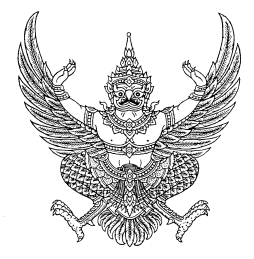 ประกาศผู้อำนวยการการเลือกตั้งประจำเทศบาลตำบลชะมายอำเภอทุ่งสง  จังหวัดนครศรีธรรมราชเรื่อง ให้มีการเลือกตั้งนายกเทศมนตรีตำบลชะมาย	      ด้วยนายกเทศมนตรีตำบลชะมาย  พ้นจากตำแหน่งเมื่อถึงคราวออกตามวาระในวันที่ ๖  ตุลาคม  ๒๕๕๔  ตามมาตรา ๔๘ ปัญจทศ (๑) แห่งพระราชบัญญัติเทศบาล พ.ศ.๒๔๙๖ แก้ไขเพิ่มเติมถึง(ฉบับที่ ๑๓) พ.ศ.๒๕๕๒	อาศัยอำนาจตามความในมาตรา ๘ แห่งพระราชบัญญัติการเลือกตั้งสมาชิกสภาท้องถิ่นหรือผู้บริหารท้องถิ่น พ.ศ. ๒๕๔๕ และข้อ ๗ ของระเบียบคณะกรรมการการเลือกตั้งว่าด้วยการเลือกตั้งสมาชิกสภาท้องถิ่นหรือผู้บริหารท้องถิ่น พ.ศ. ๒๕๕๔ โดยความเห็นชอบของคณะกรรมการการเลือกตั้งประจำจังหวัดนครศรีธรรมราช ในการประชุมครั้งที่ ๑/๒๕๕๕ เมื่อวันที่ ๕  เดือนมกราคม  พ.ศ. ๒๕๕๕   จึงประกาศให้มีการเลือกตั้งนายกเทศมนตรีตำบลชะมาย ดังต่อไปนี้	๑.	วันเลือกตั้ง วันที่ ๑๒   เดือนกุมภาพันธ์  พ.ศ. ๒๕๕๕	๒.	ระยะเวลาสมัครรับเลือกตั้ง ตั้งแต่วันที่ ๙ เดือนมกราคม พ.ศ. ๒๕๕๕  ถึงวันที่ ๑๓ เดือนมกราคม พ.ศ. ๒๕๕๕ เวลา ๐๘.๓๐ น. ถึงเวลา ๑๖.๓๐ น.	๓.	สถานที่รับสมัคร อาคารอเนกประสงค์โรงเรียนบ้านหนองหว้า	๔.	จำนวนนายกเทศมนตรีตำบลชะมาย  ที่จะมีการเลือกตั้ง ทั้งสิ้น ๑ คน	๕.	การเลือกตั้งให้ถือเขตของนายกเทศมนตรีตำบลชะมายเป็นเขตเลือกตั้ง	๖.	เขตเลือกตั้ง มีจำนวน ๑ เขตเลือกตั้ง พื้นที่ที่อยู่ในเขตเลือกตั้งเทศบาลตำบลชะมายทั้งหมด	๗.	หลักฐานการสมัครรับเลือกตั้ง ประกอบด้วย			๗.๑		บัตรประจำตัวประชาชน แต่ถ้าผู้สมัครรับเลือกตั้งเป็นบุคคลซึ่งไม่ต้องมีบัตรประจำตัวประชาชนตามกฎหมาย ให้ใช้บัตรประจำตัวหรือหลักฐานอื่นใดของทางราชการที่มีรูปถ่าย และมีหมายเลขประจำตัวประชาชนสามารถแสดงตนได้พร้อมสำเนา จำนวน ๑ ฉบับ			๗.๒		สำเนาทะเบียนบ้านฉบับเจ้าบ้าน พร้อมสำเนา จำนวน ๑ ฉบับ			๗.๓		ใบรับรองแพทย์			๗.๔	   ค่าธรรมเนียมการสมัครผู้บริหารท้องถิ่น	จำนวน   ๕,๐๐๐   บาท 			๗.๕	   รูปถ่ายหน้าตรงไม่สวมหมวก หรือรูปภาพที่พิมพ์ชัดเจนเหมือนรูปถ่ายของตนเอง ขนาดกว้างประมาณ ๘.๕ เซนติเมตร ยาวประมาณ ๑๓.๕ เซนติเมตร จำนวน  ๕๐  รูป			๗.๖		หลักฐานการศึกษา (กรณีที่กฎหมายว่าด้วยการจัดตั้งองค์กรปกครองส่วนท้องถิ่นกำหนดคุณสมบัติเพิ่มเติม) พร้อมสำเนา จำนวน ๑ ฉบับ		๗.๗	หลักฐานอื่นๆ ที่จำเป็น เช่น เอกสารใบเปลี่ยนชื่อตัว หรือชื่อสกุล สูติบัตร หลักฐานหรือใบรับรองแสดงการเกิด ถิ่นที่อยู่ หรือการเสียภาษีให้กับท้องถิ่น พร้อมสำเนา จำนวน ๑ ฉบับ เป็นต้น/ผู้ใดมีคุณสมบัติ...-๒-		ผู้ใดมีคุณสมบัติและไม่เป็นบุคคลต้องห้ามมิให้ใช้สิทธิในการสมัครรับเลือกตั้ง ตามที่กฎหมายกำหนด ประสงค์จะสมัครรับเลือกตั้งเป็นนายกเทศมนตรีตำบลชะมาย   ให้ยื่นใบสมัครด้วยตนเองตามวัน เวลา สถานที่ และหลักฐานการรับสมัครตามที่กำหนดในข้อ ๒ ข้อ ๓ และข้อ ๗ ทั้งนี้ จะสมัครรับเลือกตั้งได้เพียงหนึ่งเขตเลือกตั้งเท่านั้น							ประกาศ  ณ  วันที่ ๕  เดือนมกราคม พ.ศ. ๒๕๕๕													(ลงชื่อ)          สุทธิพร  รสมาลี															( นายสุทธิพร  รสมาลี )								    		   ผู้อำนวยการการเลือกตั้งประจำเทศบาลตำบลชะมาย